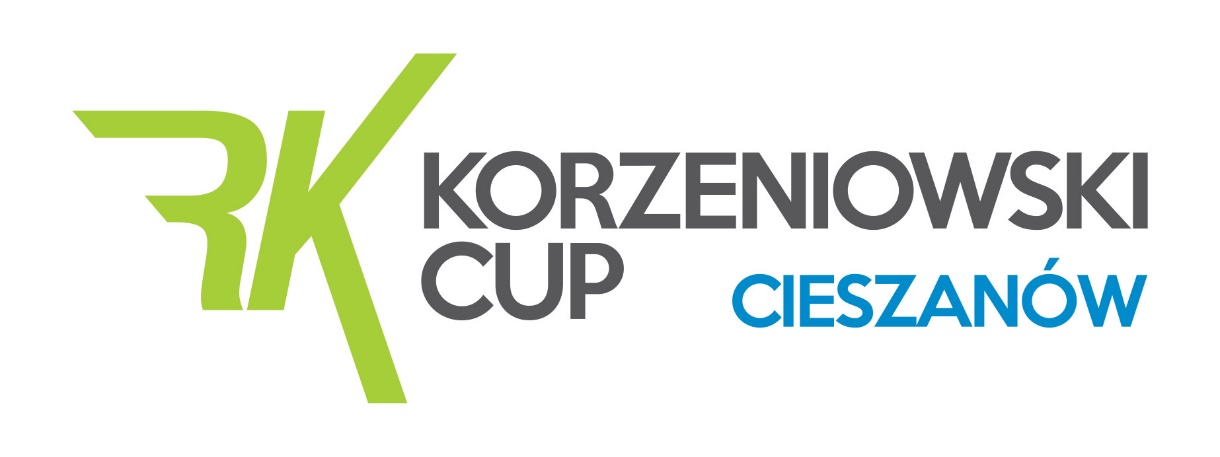 Regulamin „Korzeniowski CUP” Cieszanów 2022Organizowanego przez Fundację Roberta Korzeniowskiego i Klub Sportowy RK Athletics oraz Centrum Kultury i Sportu w Cieszanowie TERMIN: Niedziela 3 lipca 2021 – start o godz. 10:00. MIEJSCE: Stadion Szkoły Podstawowej w Cieszanowie Osiedle Nowe Sioło ul. Mickiewicza 73, 37-611 Cieszanów ORGANIZATOR: Fundacja Roberta Korzeniowskiego działająca jako  Klub Sportowy RK Athletics : U10 (2013 i młodsi) skok w dal, bieg na 60m, bieg na 200m – start w 2 wybranych konkurencjach indywidualnychU12 (2011 - 2012) skok w dal, bieg na 60m, bieg na 200m, bieg na 600m ,chód sportowy na 1000m – start w 2 wybranych konkurencjach indywidualnychU14 (2009 -2010) skok w dal, bieg na 100m, bieg na 200m, bieg na 1000 m, chód sportowy na 2000m – start w 2 wybranych konkurencjach indywidualnychU16 (2007 – 2008) skok w dal, bieg na 100m, bieg na 200m, bieg na 1000m,  chód sportowy na 3000m – start w 2 wybranych konkurencjach indywidualnychUWAGA: dodatkową konkurencją dla wszystkich grup wiekowych jest sztafetaU10 sztafeta 4 x 50 m U12 i starsi sztafeta 4x200m UWAGA: wszystkie konkurencje rozgrywane są na tych samych dystansach i zasadach niezależnie od płci WARUNKI UCZESTNICTWA: Do udziału w zawodach upoważnieni są zawodnicy(czki) urodzeni w 2015 roku i starsi Wszystkich uczestników obowiązują aktualne licencje PZLA , lub zgody opiekunów prawnych na udział w zawodach sportowych. LIMITY: Obowiązuje limit całkowity 150 osób - zapisy na zasadzie ,,kto pierwszy ten lepszy” ZGŁOSZENIA: Zgłoszeń dokonujemy przez link zapisowy znajdujący się w zakładce  Korzeniowski CUP Cieszanów 2022 na stronie Klubu RK Athletics (www.rkathletics.com) do godz. 18:00 dnia 1 lipca 2022 r. Biuro zawodów będzie otwarte w dniu Mitingu od godz. 8:00 Odbiór pakietów startowych i numerów do 45min poprzedzających rozpoczęcie pierwszej konkurencji. Każdy uczestnik ma jeden numer startowy niezależnie od liczby konkurencji , w których bierze udział OPŁATA STARTOWA: Nie jest wymaganaNAGRODY: Dla wszystkich uczestników przewidziane są dyplomy pamiątkowe .Za zajęcie pierwszych trzech miejsc zawodnicy otrzymają medale : złoty, srebrny i brązowy.Zwycięskie sztafety zostaną nagrodzone specjalnymi trofeami drużynowymi.UWAGI: Przydział do serii odbywać się będzie na podstawie zadeklarowanych wyników. Plan minutowy Mitingu zostanie opublikowany najpóźniej do godz. 12:00, 2 lipca 2022. INNE: Organizator zastrzega możliwość wprowadzania zmian w Regulaminie Zawodów. W sprawach nie ujętych w Regulaminie decyduje Organizator. Organizator zapewnia pomoc medyczną i obsługę sędziowską. Za rzeczy zagubione w trakcie zawodów organizator nie odpowiada. UWAGA! UCZESTNICY ZAWODÓW . Ochrona danych osobowych / RODO / Poprzez zgłoszenie udziału w zawodach uczestnicy wyrażają zgodę aby dane osobowe i wizerunek mógł być wykorzystany zgodnie z obowiązującym prawem w uzasadnionym interesie administratora Fundacji Roberta Korzeniowskiego /art. 13 ust.1 i ust 2 ogólnego Rozporządzenia o Ochronie Danych Osobowych z 27.04.2016 r./.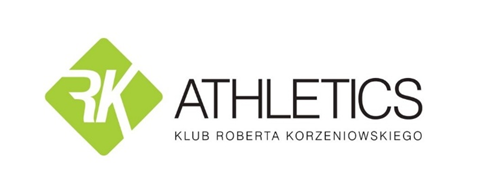 